                                                                          РАСПИСАНИЕ ЗАНЯТИЙ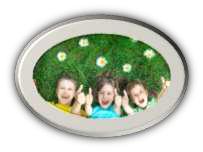                                                                                    на 1 июня 2020г.ВремяМероприятиеРесурсПри отсутствиитехническихвозможностей9.00 - 9.20 Прием детей    «Мы рады вам!»Перекличка  ВКПерекличка потелефону (звонок илисмс)Дайджест новостиДайджест новостиДайджест новостиДайджест новости9.20 – 9.30Информация о предстоящих мероприятиях, о прошедшихсобытиях, чествование активных детей и педагогов.Изучениеинформации,размещённой в группев ВКонтактеПрослушиваниеголосового сообщения вмессенджере ViberЗарядкаЗарядкаЗарядкаЗарядка9.30 – 9.50ОнлайнПодключение«Зарядка счемпионом»https://vk.com/vfskgto63?z=video-116930_456239840%2F120f621ff769946089%2Fpl_wall_-95251162Комплексупражнений №1Завтрак по-домашнемуЗавтрак по-домашнемуЗавтрак по-домашнемуЗавтрак по-домашнему10.15- 11.00Мероприятия по плану воспитательной работыучреждения. Видеоурок «День защиты детей»:https://videouroki.net/blog/videourok-den-zashchity-detey.html11.30 – 12.30Teach-in(тич-ин)«Безопасность всети»Памятка о безопасномповедении в сети будетразмещена в  группе вВКонтактеПамятка о безопасномповедении в сети будетразмещена вмессенджере ViberОбед по-домашнемуОбед по-домашнемуОбед по-домашнемуОбед по-домашнему13.00 – 16.00Просмотр фильма«Движение вверх»https://yandex.ru/video/...